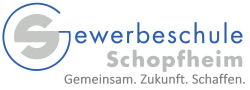 Befreiung vom Besuch des Unterrichts in allgemein bildenden Fächern Bezug: VwV vom 14. November 2001, Az.: 51-6601.40/117 Am __________________ hat der/die Schüler/in   	                (Datum)      	                                    (Name des Schülers/der Schülerin, Klasse)gem. Az. II die Freistellung des allgemein bildenden Bereichs beantragt. Antrag auf Freistellung vom Unterricht in einzelnen Fächern Name: 	 Klasse: 	 Datum: 	  Da ich schon die Fachhochschulreife bzw. die allgemeine Hochschulreife erlangt habe (Nachweis siehe Anlage), beantrage ich, in den Fächern Deutsch und Gemeinschaftskunde vom Berufsschulunterricht freigestellt zu werden.  Da ich schon eine Berufsausbildung abgeschlossen habe (Nachweis siehe Anlage), beantrage ich, in den Fächern Deutsch und Gemeinschaftskunde vom Berufsschulunterricht freigestellt zu werden. Mir ist bekannt, dass ich einen Antrag stellen muss, wenn ich trotzdem in diesen Fächern an der Abschlussprüfung teilnehmen möchte. Meinen Ausbildungsbetrieb werde ich über diese Freistellung informieren. Datum   Unterschrift des Schülers / der Schülerin Entscheidung der Schulleitung:  	Dem Antrag wird stattgegeben.  	Der Antrag wird abgelehnt.  Schopfheim, den  	 	 	 	 	 Schulleiter  Nachricht hiervon erhalten der Klassenlehrer und das Sekretariat 1. Schüler/in: Schriftlicher Antrag als Anlage beigefügt (siehe Rückseite) 2. Fachlehrer/in: Der Antrag wird   befürwortet    nicht befürwortet __________________ (Datum, Handzeichen) 3. Klassenlehrer/in: Auf das Verfahren gem. Bezugs-VwV wurde der/die Auszubildende hingewiesen. Insbesondere wurde darauf hingewiesen, dass bei freiwilliger Prüfungsteilnahme aufgrund der Unterrichtsbefreiung keine Anmeldenoten gebildet werden und somit nur die Prüfungsleistung zählt                                                                 _________________ (Datum, Handzeichen) 3. Klassenlehrer/in: Auf das Verfahren gem. Bezugs-VwV wurde der/die Auszubildende hingewiesen. Insbesondere wurde darauf hingewiesen, dass bei freiwilliger Prüfungsteilnahme aufgrund der Unterrichtsbefreiung keine Anmeldenoten gebildet werden und somit nur die Prüfungsleistung zählt                                                                 _________________ (Datum, Handzeichen) 4. Abteilungsleitung:  befürwortet   nicht befürwortet 	 Vorlage Schulleitung 	__________________ (Datum, Handzeichen) 4. Abteilungsleitung:  befürwortet   nicht befürwortet 	 Vorlage Schulleitung 	__________________ (Datum, Handzeichen) 5. Klassenlehrer/in: Die Entscheidung wurde dem/der Auszubildenden mitgeteilt am                                __________________ (Datum, Handzeichen) 5. Klassenlehrer/in: Die Entscheidung wurde dem/der Auszubildenden mitgeteilt am                                __________________ (Datum, Handzeichen) 6. Sekretariat: ASV eingetragen, Akte Schülerpersonalbogen                                       __________________ (Datum, Handzeichen) 6. Sekretariat: ASV eingetragen, Akte Schülerpersonalbogen                                       __________________ (Datum, Handzeichen) Auszug aus Bezugs-VwV: II. Freiwilliger Besuch der Berufsschule Jugendliche, die nach §78 Abs. 1 Satz 3 oder Abs.2 Satz 3 SchG die Berufsschule freiwillig besuchen, haben die gleichen Rechte und Pflichten wie berufsschulpflichtige Schüler. Sie haben insbesondere den nach der Stundentafel vorgesehenen Unterricht grundsätzlich in vollem Umfang zu besuchen. Schüler, die die Hochschulreife oder die Fachhochschulreife besitzen, können zu Beginn des Schuljahres auf Antrag in einzelnen Fächern des allgemeinen Lehrbereiches ausnahmsweise vom Unterricht freigestellt werden, sofern dies aus pädagogischen Gründen (z.B. mangels Differenzierungsmöglichkeiten im Unterricht) zweckmäßig ist. Auf Antrag kann der Schüler an der Abschlussprüfung in einem solchen Fach teilnehmen; in diesem Fall zählen für die Feststellung des Prüfergebnisses nur die Prüfungsleistungen. Bei einer Zweitausbildung gilt Ziffer 2 entsprechend. Allg. Lernbereich schließt D, GK ein.